RŚ.6220.7.7.2022                                                                       Waganiec,  dnia 11.04.2023 r.Decyzja o środowiskowych uwarunkowaniachNa podstawie art.71 ust. 1 i ust.2 pkt 2, art. 75 ust. 1 pkt 4 oraz  art. 84 i art. 85 ust. l i ust. 2 pkt 2 ustawy z dnia 3 października 2008 r. o udostępnianiu informacji o środowisku i jego ochronie, udziale społeczeństwa w ochronie środowiska oraz o ocenach oddziaływania na środowisko  (t. j. Dz. U. z 2022 r., poz. 1029 ze zm.), zwanej dalej w skrócie uouioś, a także §3 ust. l pkt 54b rozporządzenia Rady Ministrów z dnia 10 września 2019 r. w sprawie przedsięwzięć mogących znacząco oddziaływać na środowisko (Dz. U. z     2019 r., poz. 1839), w związku z art. 104 ustawy z dnia 14 czerwca 1960 r. Kodeks postępowania administracyjnego (t. j. Dz. U. z 2022 r., poz. 2000 ze zm.), zwanej dalej w skrócie Kpa, po rozpatrzeniu wniosku PV-SUN Sp. z o.o., ul. Złota 7/18, 00-019 Warszawa   w sprawie wydania decyzji o środowiskowych uwarunkowaniach dla przedsięwzięcia pn.: „Budowa elektrowni fotowoltaicznej PV Józefowo o mocy do 5 MW z możliwością podziału na mniejsze elektrownie o łącznej mocy nie przekraczającej 5 MW, wraz z drogą dojazdową oraz przyłączem do krajowej sieci energetycznej i elementami infrastruktury technicznej, niezbędnymi do prawidłowego funkcjonowania przedsięwzięcia” w miejscowości Józefowo, zlokalizowana na działkach 164/1 i 167/2 obręb Józefowo, gmina Waganiec,stwierdzam:brak potrzeby przeprowadzenia oceny oddziaływania na środowisko dla przedsięwzięcia pn.: „Budowa elektrowni fotowoltaicznej PV Józefowo o mocy do 5 MW z możliwością podziału na mniejsze elektrownie o łącznej mocy nie przekraczającej 5 MW, wraz z drogą dojazdową oraz przyłączem do krajowej sieci energetycznej i elementami infrastruktury technicznej, niezbędnymi do prawidłowego funkcjonowania przedsięwzięcia” w miejscowości Józefowo, zlokalizowana na działkach 164/1 i 167/2 obręb Józefowo, gmina Waganiec.Określam: 1. Istotne warunki korzystania ze środowiska w fazie realizacji i eksploatacji lub użytkowania przedsięwzięcia, ze szczególnym uwzględnieniem konieczności ochrony cennych wartości przyrodniczych, zasobów naturalnych i zabytków oraz ograniczenia uciążliwości dla terenów sąsiednich, w tym:W celu umożliwienia przemieszczania się małych zwierząt, w tym płazów przez teren farmy, zastosować ogrodzenie z pozostawieniem minimum 15 cm wolnej przestrzeni od poziomu gruntu.Prace budowlane, w tym związane z usunięciem roślinności, prowadzić poza okresem lęgowym ptaków, przypadającym od l marca do 31 sierpnia. Prowadzenie przedmiotowych prac w okresie lęgowym jest możliwe wyłącznie pod warunkiem potwierdzenia przez specjalistę przyrodnika - ornitologa braku zajęcia objętych planowaną realizacją siedlisk gatunków chronionych. Kontrola zajęcia siedlisk powinna zostać przeprowadzona nie wcześniej niż 2 dni przed rozpoczęciem prac. W przypadku wykrycia lęgów gatunków chronionych prace ziemne nie mogą być przeprowadzone do czasu stwierdzenia przez nadzór ornitologiczny wyprowadzenia młodych z gniazda. W czasie realizacji przedsięwzięcia, każdorazowo przed podjęciem prac przeprowadzić kontrolę wykopów pod kątem uwięzionych w nich małych zwierząt, które w razie konieczności będą wypuszczane w innym, bezpiecznym miejscu. Po wykonaniu prac montażowych, teren inwestycji zagospodarować jako biologicznie czynny, np. poprzez pozostawienie do naturalnej sukcesji, obsianie rodzimymi gatunkami traw lub użytkowanie rolnicze. Odpady z grupy 16 02, wytwarzane w związku z prowadzeniem prac serwisowych oraz naprawą instalacji, a także wymianą paneli, przekazywać niezwłocznie specjalistycznym filmom posiadającym stosowne uprawnienia w zakresie dalszego ich zagospodarowania. W celu zapobiegnięcia zanieczyszczenia powierzchni ziemi (w przypadku niesprzyjających warunków atmosferycznych) przez dostarczane materiały budowlane przez firmy zewnętrzne i magazynowanych na wyznaczonym ku temu miejscu, należy przechowywać w kontenerach magazynowych, co zapobiegnie zanieczyszczeniu powierzchni ziemi przez resztki materiałów budowlanych.W przypadku konieczności uzupełnienia paliwa w sprzęcie używanym do montażu, zabieg ten należy wykonać w specjalnie wyznaczonym do tego miejscu (specjalna mata, chroniąca grunt przed przedostaniem się paliw oraz granulat pochłaniający ewentualne rozlane paliwa).W trakcie budowy farmy fotowoltaicznej usadowić na placu budowy kontenery sanitarne dla pracowników wykonujących prace budowlane, z których zebrane ścieki sanitarne odbierać musi firma zewnętrzna posiadająca odpowiednie zezwolenie.2. Wymagania dotyczące ochrony środowiska konieczne do uwzględnienia w dokumentacji wymaganej do wydania decyzji, o których mowa w art. 72 ust. 1, w szczególności w projekcie zagospodarowania działki lub terenu, lub projekcie architektoniczno-budowlanym, w przypadku decyzji, o których mowa w art. 72 ust. 1 pkt 1, 10, 14, 18, 23, 26 i 27:W przypadku zastosowania transformatorów olejowych, w celu zabezpieczenia środowiska gruntowo-wodnego przed ewentualnym awaryjnym wyciekiem oleju, pod każdym transformatorem wykonać szczelną misę olejową o pojemności pozwalającej pomieścić całą objętość oleju znajdującego się w transformatorze.Wszelkie otwory w drzwiach i ścianach budynków farmy zabezpieczyć przed dostępem ptaków i nietoperzy, np. zasłonić siatką o oczkach o średnicy maksymalnie 1 cm. W celu wyeliminowania możliwości powstawania zjawiska oślepiania ptaków w locie, zastosować antyrefleksyjne powłoki pokrywające panele fotowoltaiczne. Budynki wykonać lub pomalować w kolorystyce neutralnej, np. odcieniach szarości, brązu i/lub zieleni, aby ograniczyć ich widoczność w krajobrazie. Nie wprowadzać oświetlenia terenu przedsięwzięcia. Zadrzewienia pozostające w zasięgu prac i niepodlegające usunięciu. zabezpieczyć na czas prowadzenia robót przed przypadkowym uszkodzeniem, w tym poprzez:   możliwością mechanicznego uszkodzenia, np. poprzez odeskowanie pni drzew, fizycznym uszkodzeniem krzewów poprzez wygrodzenie obszaru występowania krzewów oraz podwiązywanie kolidujących gałęzi lub ewentualnie wygrodzenie skupisk drzew i ich oznakowanie,  przesuszeniem bryły korzeniowej poprzez jak najszybsze zasypywanie wykopów w obrębie bryły korzeniowej,  mechanicznym uszkodzeniem bryły korzeniowej poprzez prowadzenie prac w bezpośrednim sąsiedztwie systemów korzeniowych drzew i krzewów w sposób ręczny, o ile pozwala na to technologia prac. Powstałe ewentualne uszkodzenia mechaniczne pni i korzeni zabezpieczyć  preparatem grzybobójczym. W przypadku konieczności podniesienia poziomu gruntu o więcej niż 30 cm w zasięgu rzutu korony drzew, wykonać warstwę drenażowo-napowietrzającą.Nie organizować zaplecza budowy lub miejsc postoju maszyn i składowania materiałów w zasięgu rzutu koron drzew. W celu ochrony krajobrazu oraz zwiększenia lokalnej bioróżnorodności, wzdłuż ogrodzenia terenu instalacji, wprowadzić liniowe nasadzenia krzewów i drzew rodzimych gatunków, zgodnie z poniższym rysunkiem. Do nasadzeń stosować gatunki rodzime, np. dereń świdwa, szakłak pospolity, trzmielina (zwyczajna, brodawkowata), kruszyna pospolita, leszczyna pospolita, kalina koralowa, głóg (jedno- i dwuszyjkowy), tarnina, czeremcha zwyczajna, dziki bez czarny, bez koralowy, jarząb pospolity, berberys zwyczajny, rokitnik zwyczajny, róża dzika, jałowiec pospolity. Szczegółowy sposób wykonania nasadzeń  i skład gatunkowy zostanie ustalony ze specjalistą przyrodnikiem na etapie realizacji.  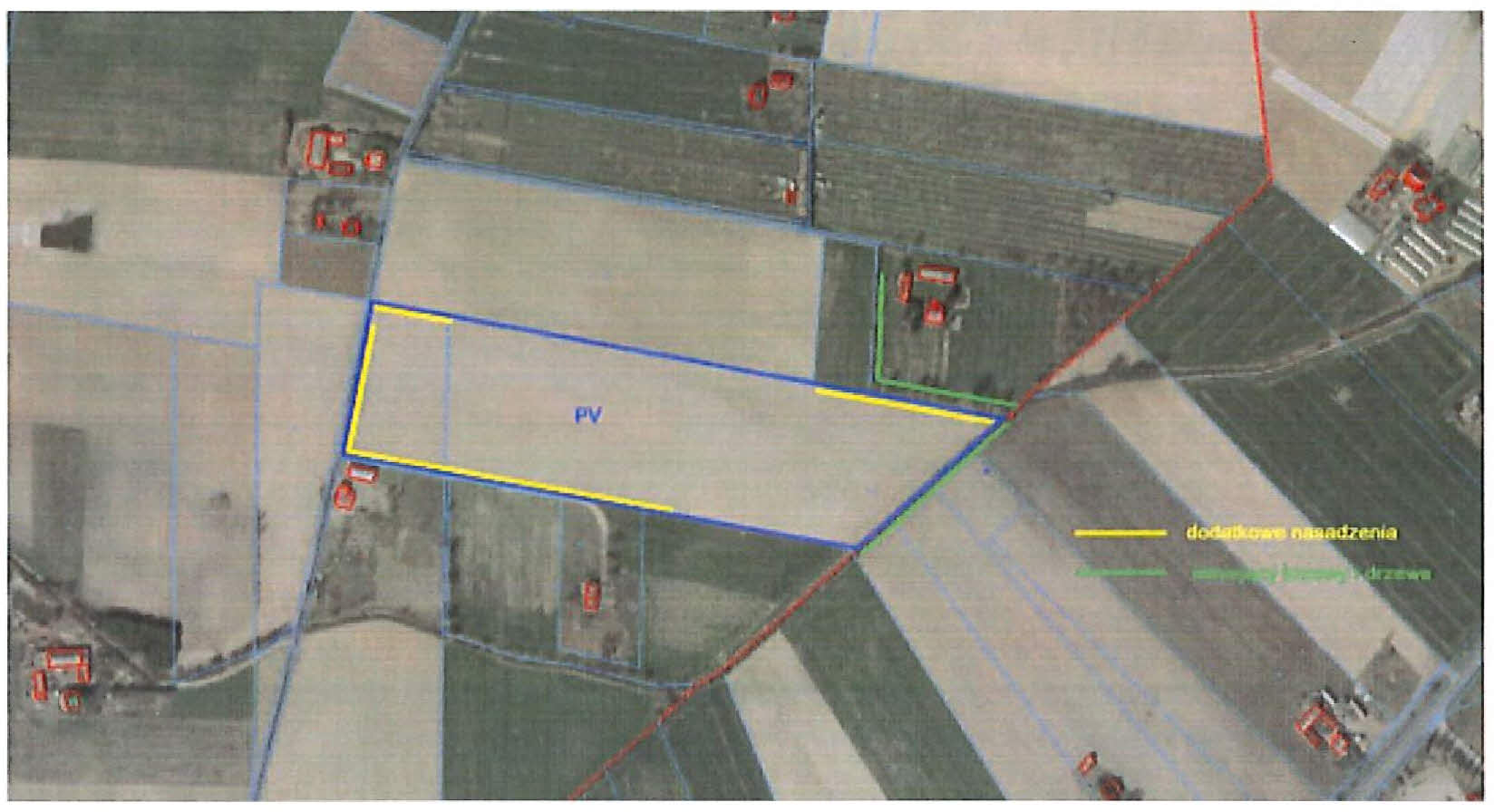 Rozmieszczenie planowanych nasadzeń osłonowych, zgodnie z planem zawartym w uzupełnieniu Kip z dnia 2 czerwca 2022 r. Prowadzić monitoring udatności wprowadzonych nasadzeń roślinności krzewiastej i drzew przez okres co najmniej 3 lat oraz w razie potrzeby dokonywać nasadzeń uzupełniających, w miejscach obumarłych sadzonek.Obowiązek unikania, zapobiegania, ograniczania odziaływania przedsięwzięcia na środowisko, w tym: Wykaszanie roślinności na terenie farmy prowadzić po l sierpnia, rozpoczynając od centrum farmy w kierunku jej brzegów, celem zminimalizowania zagrożenia śmiertelności dla małych zwierząt, w tym ptaków lub w dowolnym terminie po potwierdzeniu przez specjalistę przyrodnika maksymalnie na 2 dni przed wykaszaniem braku aktywnych lęgów ptaków oraz rozrodu zwierząt na terenie inwestycji.W przypadku konieczności mycia paneli fotowoltaicznych stosować metody bezwodne lub czystą wodę bez dodatku chemicznych środków czyszczących (z dopuszczeniem detergentów biodegradowalnych). Nie stosować środków ochrony roślin (herbicydy, pestycydy) oraz nawozów sztucznych na terenie przedmiotowej farmy.UzasadnieniePV-SUN Sp. z o.o., ul. Złota 7/18, 00-019 Warszawa wystąpiła  wnioskiem z dnia 14.02.2022 r. (wpływ 11.04.2022 r.) do tutejszego organu o wydanie decyzji o środowiskowych uwarunkowaniach zgody na realizację przedsięwzięcia: „Budowa elektrowni fotowoltaicznej PV Józefowo o mocy do 5 MW z możliwością podziału na mniejsze elektrownie o łącznej mocy nie przekraczającej 5 MW, wraz z drogą dojazdową oraz przyłączem do krajowej sieci energetycznej i elementami infrastruktury technicznej, niezbędnymi do prawidłowego funkcjonowania przedsięwzięcia” w miejscowości Józefowo, zlokalizowana na działkach 164/1 i 167/2 obręb Józefowo, gmina Waganiec.Do wniosku załączono:- kartę informacyjną przedsięwzięcia, wraz z formą elektroniczną,- poświadczoną przez właściwy organ kopię mapy ewidencyjnej (w skali 1:5000), obejmującą przewidywany teren, na którym będzie realizowane przedsięwzięcie oraz obejmującą  obszar, na który będzie oddziaływać przedsięwzięcie,- mapę w skali zapewniającej czytelność przedstawionych danych z zaznaczonym przewidywanym terenem, na którym będzie realizowane przedsięwzięcie, oraz obszarem oddziaływania przedsięwzięcia, znajdującym się w odległości 100 m od granic tego terenu, -  potwierdzenie wniesienia opłaty skarbowej.	Podstawą prawną do wydania decyzji o środowiskowych uwarunkowaniach jest       art. 71 ust. 2 pkt 2 uouioś, w myśl którego realizacja planowanego przedsięwzięcia mogącego potencjalnie znacząco oddziaływać na środowisko jest dopuszczalna po uzyskaniu niniejszej decyzji.	Zgodnie z art. 75 ust.1 pkt 4 ustawy uouioś organem właściwym do wydania decyzji o środowiskowych uwarunkowaniach dla przedmiotowego przedsięwzięcia jest Wójt Gminy Waganiec.	W dniu 28 kwietnia 2022 r. Wójt Gminy Waganiec zawiadomieniem - obwieszczeniem znak: RŚ.6220.7.1.2022 z dnia 28.04.2022 r. zawiadomił strony postępowania o wszczęciu postępowania administracyjnego w sprawie wydania decyzji o środowiskowych uwarunkowaniach i możliwości składania uwag i wniosków dotyczących planowanego przedsięwzięcia. Ponieważ liczba stron postępowania przekracza 10, zgodnie z art.74 ust.1 uouioś oraz art. 49 Kpa – wymienione zawiadomienie zostało zamieszczone na tablicach ogłoszeń Urzędu Gminy w Wagańcu i sołectwa Józefowo oraz na stronie Biuletynu Informacji Publicznej Urzędu Gminy w Wagańcu www.waganiec.biuletyn.net Po podaniu wymienionego zawiadomienia-obwieszczenia do wiadomości ww. sposób nie wpłynęły żadne uwagi i wnioski.W  toczącym  się   postępowaniu   zgodnie  z  art. 64 ust. 1 pkt 1 uouioś, pismem RŚ.6220.7.3.2022 z dnia 28.04.2022 r. wystąpiono do Regionalnego Dyrektora Ochrony Środowiska w Bydgoszczy o wydanie opinii co do potrzeby przeprowadzenia oceny oddziaływania na środowisko, załączając KIP, kopię wniosku inwestora z pozostałymi załącznikami oraz oświadczenie Wójta Gminy Waganiec znak: RŚ.6220.7.2.2022 z dnia 28.04.2022 r., że wnioskodawca nie jest podmiotem zależnym od jednostki samorządu terytorialnego, dla której organem wykonawczym jest organ właściwy do wydania decyzji o środowiskowych uwarunkowaniach.   Ponadto o wydanie opinii co do potrzeby przeprowadzenia oceny oddziaływania na środowisko zgodnie z art. 64 ust.1 pkt 2 wymienionej ustawy, pismem RŚ.6220.7.4.2022 z dnia 28.04.2022 r. wystąpiono do Państwowego Powiatowego Inspektora Sanitarnego w Aleksandrowie Kuj. oraz zgodnie z art. 64 ust. 1 pkt 4 pismem RŚ.6220.7.5.2022 z dnia 28.04.2022 r. do Państwowego Gospodarstwa Wodnego Wody Polskie  Zarząd Zlewni w Toruniu, załączając KIP, kopię wniosku inwestora z pozostałymi załącznikami.  	Państwowy Powiatowy Inspektor Sanitarny opinią nr NNZ–42-07-25/22 z dnia 09.05.2022 r. (data wpł.13.05.2022 r.) uznał, że dla danego przedsięwzięcia nie istnieje konieczność przeprowadzenia oceny oddziaływania na środowisko. 	Państwowe Gospodarstwo Wodne Wody Polskie Zarząd Zlewni w Toruniu  opinią znak: GD.ZZŚ.435.232.2022.AOT z dnia 11.05.2022 r., nie stwierdziło potrzeby przeprowadzenia oceny oddziaływania na środowisko dla wyżej wymienionego przedsięwzięcia. W wydanej opinii Dyrektor Zarządu Zlewni w Toruniu Państwowego Gospodarstwa Wodnego Wody Polskie wskazał istotne warunki korzystania ze środowiska w fazie realizacji i eksploatacji lub użytkowania przedsięwzięcia, które zostały ujęte w orzeczeniu niniejszej decyzji pkt 1 ppkt  6) - 8).	Regionalny Dyrektor Ochrony Środowiska w Bydgoszczy pismem znak: WOO.4220.453.2022.PS1 z dnia 18 maja 2022 r. wezwał inwestora do przekazania wyjaśnień informacji zawartych w karcie informacyjnej przedsięwzięcia, w następującym zakresie:- jednoznacznego wskazania, czy na etapie eksploatacji i likwidacji przedsięwzięcia, wytwarzane będą odpady o kodzie 16 02 13*,- uzupełnienia analizy oddziaływania zamierzenia na krajobraz, uwzględniając jej widoczność z obiektów zlokalizowanych w jej otoczeniu, w szczególności zabudowań i dróg,- uwzględnienia konieczności zastosowania działań ograniczających widoczność przedsięwzięcia w terenie, polegających w szczególności na wprowadzeniu nasadzeń roślinności krzewiastej i/lub drzewiastej w formie liniowej (wzdłuż ogrodzenia),- zweryfikowania konieczności oświetlenia przedmiotowej farmy fotowoltaicznej,- opisania zabezpieczeń chroniących przed uszkodzeniami drzew i krzewów niepodlegających wycince, a znajdujących się w strefie oddziaływania przedsięwzięcia.	PV-SUN Sp. z o.o. po sporządzeniu uzupełnienia Karty informacyjnej przedsięwzięcia opatrzonej datą opracowania 1 czerwca 2022 r. przekazała Regionalnego Dyrektora Ochrony Środowiska w Bydgoszczy informacje zgodnie z otrzymanym pismem WOO.4220.453.2022.PS1 z dnia 18 maja 2022 r. wzywającym do uzupełnienia  informacji zawartych we wcześniej złożonej Karcie informacyjnej przedsięwzięcia, przekazując jednocześnie wymienione uzupełnienie Wójtowi Gminy Waganiec.	Regionalna Dyrekcja Ochrony Środowiska w Bydgoszczy pismem znak: WOO.4220.453.2022.PS1.2 z dnia 20 czerwca 2022 r. zawiadomiła, że załatwienie sprawy poprzez wydanie opinii w sprawie obowiązku przeprowadzenia oceny oddziaływania na środowisko dla przedmiotowego przedsięwzięcia nie mogło nastąpić w ustawowym terminie ponieważ wymaga przeprowadzenia postępowania wyjaśniającego, którego głównym elementem jest zebranie i ocena materiałów dowodowych.  Poinformowano, że ze względu na skomplikowany charakter sprawy, załatwienie jej w terminie 14 dni nie jest możliwe i wobec powyższego wskazano, że sprawa zostanie rozpatrzona w terminie do dnia 1 lipca 2022 r. 	Z uwagi na konieczność dalszej kontynuacji postępowania wyjaśniającego, którego głównym celem jest zebranie i ocena materiałów dowodowych, Regionalny Dyrektor Ochrony Środowiska w Bydgoszczy poinformował, że ze względu na skomplikowany charakter sprawy załatwienie jej nie jest możliwe w terminie 14 dni i wobec powyższego wyznaczył nowy termin rozpatrzenia w terminie do dnia 5 lipca 2022 r.Regionalny Dyrektor Ochrony Środowiska w Bydgoszczy po zapoznaniu się z przedłożonymi informacjami wydał postanowienie znak: WOO.4220.453.2022.PS1.3 z dnia   4 czerwca 2022 r., (data wpływu 04 lipca 2022 r.), w którym  wyraził opinię, że dla planowanego przedsięwzięcia nie istnieje konieczność przeprowadzenia oceny oddziaływania na środowisko, wskazując jednocześnie zgodnie z treścią art. 64 ust 3a uouioś:- istotne warunki korzystania ze środowiska w fazie realizacji i eksploatacji lub użytkowania przedsięwzięcia, które zostały ujęte w orzeczeniu niniejszej decyzji pkt 1 ppkt 1) - 5),- wymagania dotyczące ochrony środowiska konieczne do uwzględnienia w dokumentacji wymaganej do wydania decyzji, o których mowa w art. 72 ust. 1, w szczególności w projekcie zagospodarowania działki lub terenu, lub projekcie architektoniczno-budowlanym, w przypadku decyzji, o których mowa w art. 72 ust. 1 pkt 1, 10, 14, 18, 23, 26 i 27, które zostały ujęte w orzeczeniu niniejszej decyzji pkt 2 ppkt 1) – 10),- obowiązek unikania, zapobiegania, ograniczania oddziaływania przedsięwzięcia na środowisko, które to zostały ujęte w orzeczeniu niniejszej decyzji pkt 3 ppkt 1) – 3).  Organ wydający decyzję o środowiskowych uwarunkowaniach po zapoznaniu się z załączoną do wniosku KIP, wraz z jej uzupełnieniem - stwierdził, że jest to przedsięwzięcie mogące potencjalnie znacząco oddziaływać na środowisko, wymienione w § 3 ust. 1 pkt 54 lit. b)  rozporządzenia Rady Ministrów z dnia 10 września 2019 r. w sprawie przedsięwzięć mogących znacząco oddziaływać na środowisko: "zabudowa przemysłowa, w tym zabudowa systemami fotowoltaicznymi, lub magazynowa, wraz z towarzyszącą jej infrastrukturą, o powierzchni zabudowy nie mniejszej niż: 1 ha na obszarach innych niż wymienione w lit. a", ponieważ powierzchnia zajęta pod elektrownię wraz z infrastrukturą towarzyszącą będzie wynosiła do 4,84 ha.	W odniesieniu do uwarunkowań wymienionych w art. 63 ust. 1 uouioś, tutejszy Organ przeanalizował rodzaj i charakter planowanej inwestycji, usytuowanie przedsięwzięcia, zważywszy na możliwe zagrożenia dla środowiska, jak również rodzaj i skalę możliwego oddziaływania.Teren przeznaczony pod instalację nie jest objęty ustaleniami miejscowego planu zagospodarowania przestrzennego co skutkuje chaotycznym lokalizowaniem przedsięwzięć, w tym farm fotowoltaicznych, a także nie zapewnia prawidłowego rozwoju poszczególnych obszarów gminy. Przewidziane w art. 61 ust. 3 ustawy z dnia 27 marca 2003 r. o planowaniu i zagospodarowaniu przestrzennym (t. j. Dz. U. z 2022 r., poz. 503) zwolnienie z zasady dobrego sąsiedztwa nie powinno naruszać sposobu funkcjonowania terenów sąsiednich o odmiennym sposobie zagospodarowania, w szczególności terenów mieszkaniowych. 	Przedmiotem planowanej inwestycji jest budowa farmy fotowoltaicznej o łącznej mocy do 5 MW na działkach ewidencyjnych nr: 164/1 i 167/2 w obrębie Józefowo, gmina Waganiec, położonej w granicach terenów o charakterze rolniczym, w sąsiedztwie rozproszonej zabudowy mieszkaniowej, o małej gęstości zaludnienia. W bezpośrednim sąsiedztwie zamierzenia znajdują się drzewa i krzewy, które zostaną zabezpieczone przed uszkodzeniami. Farma fotowoltaiczna składać się będzie z następujących elementów: - modułów fotowoltaicznych, - inwerterów (falowników), - linii kablowych energetyczno-światłowodowych, - infrastruktury naziemnej i podziemnej, - dróg wewnętrznych, - przyłącza elektroenergetycznego, - transformatorów, - innych niezbędnych elementów infrastruktury technicznej związanej z budową i eksploatacją farmy. 	Odnośnie ryzyka wystąpienia poważnej awarii, należy zaznaczyć, że przedsięwzięcie nie należy do kategorii zakładu o zwiększonym bądź dużym ryzyku pojawienia się awarii przemysłowej, w myśl rozporządzenia Ministra Rozwoju z dnia 29 stycznia 2016 r. w sprawie rodzajów i ilości znajdujących się w zakładzie substancji niebezpiecznych, decydujących o zaliczeniu zakładu do zakładu o zwiększonym lub dużym ryzyku wystąpienia poważnej awarii przemysłowej (Dz. U. z 2016 r., poz. 138). W ramach realizacji przedmiotowej inwestycji nie będą prowadzone prace rozbiórkowe. 	Faza budowy, z punktu widzenia ochrony powietrza, związana jest z emisją niezorganizowaną spalin z silników pojazdów i maszyn roboczych. W trakcie realizacji przedsięwzięcia emisja zanieczyszczeń będzie miała charakter czasowy i lokalny. Budowa oraz eksploatacja elektrowni fotowoltaicznej wraz z niezbędną infrastrukturą towarzyszącą, wiążą się z wytworzeniem nieznacznej ilości odpadów. Na podstawie przedłożonej dokumentacji oraz mapy znajdującej się na stronie http://geoserwis.gdos.gov.pl/mapy/ określono, iż najbliższa zabudowa mieszkaniowa znajduje się w odległości ok. 25 m od ogrodzenia farmy.	Na terenie projektowanego zadania nie występują obszary wodno-błotne, inne obszary o płytkim zaleganiu wód podziemnych, w tym siedliska łęgowe oraz ujścia rzek, obszary wybrzeży i środowisko morskie, górskie lub leśne, obszary objęte ochroną, w tym strefy ochronne ujęć wód, obszary wymagające specjalnej ochrony ze względu na występowanie gatunków roślin, grzybów i zwierząt lub ich siedlisk lub siedlisk przyrodniczych objętych ochroną, w tym obszary Natura 2000, oraz pozostałe formy ochrony przyrody, a także obszary o krajobrazie mającym znaczenie historyczne, kulturowe lub archeologiczne, przylegające do jezior, uzdrowiska i obszary ochrony uzdrowiskowej. 	Na omawianym terenie nie występują strefy ochronne ujęć wody. Charakteryzowany teren znajduje poza granicami głównych zbiorników wód podziemnych oraz poza obszarami szczególnego zagrożenia powodzią. 	Inwestycja związana będzie z niewielką emisją gazów cieplarnianych do atmosfery. Ponadto, produkcja energii z odnawialnych źródeł energii przyczyni się do oszczędności w zapotrzebowaniu na energię wytwarzaną przez konwencjonalne źródła, co powoduje korzystne skutki środowiskowe w skali lokalnej (spadek zanieczyszczenia powietrza) oraz globalnej (ograniczenie klimatycznych i pochodnych skutków efektu cieplarnianego). Dodatkowo podkreślić należy, iż przedmiotowe zadanie zlokalizowane zostanie poza terenami osuwisk oraz zagrożonymi podtopieniami. 	W związku z powyższym, nie przewiduje się ekstremalnych sytuacji klimatycznych w obrębie analizowanego zamierzenia. 	Przedmiotowe przedsięwzięcie zlokalizowane jest w obszarze dorzecza Wisły, zgodnie z rozporządzeniem Rady Ministrów z dnia 18 października 2016 r. w sprawie Planu gospodarowania wodami na obszarze dorzecza Wisły (Dz. U. z 2016 r., poz. 1911). 	Zadanie znajduje się w obszarze jednolitych części wód podziemnych oznaczonych europejskim kodem PLGW200045, zaliczonych do regionu wodnego Dolnej Wisły. 	Zgodnie z ww. rozporządzeniem Rady Ministrów z dnia 18 października 2016 r. w sprawie Planu gospodarowania wodami na obszarze dorzecza Wisły, stan ilościowy i chemiczny tych JCWPd oceniono jako dobry. Rozpatrywane jednolite części wód podziemnych nie są zagrożone ryzykiem nieosiągnięcia celów środowiskowych, tj. utrzymania co najmniej dobrego stanu ilościowego i chemicznego wód podziemnych. 	Inwestycja znajduje się w obszarach jednolitych części wód powierzchniowych oznaczonych europejskim kodem PLRW20002127935 - Wisła od granicy Regionu Wodnego Dolnej Wisły do dopł. z Sierzchowa, zaliczonym do regionu wodnego Dolnej Wisły. Zgodnie z ww. rozporządzeniem Rady Ministrów z dnia 18 października 2016 r. w sprawie Planu gospodarowania wodami na obszarze dorzecza Wisły, ta JCWP posiada status silnie zmienionej części wód, której potencjał oceniono jako dobry. Rozpatrywana jednolita część wód powierzchniowych nie jest zagrożona ryzykiem nieosiągnięcia celów środowiskowych utrzymania celów środowiskowych, tj. osiągnięcia co najmniej dobrego stanu ekologicznego oraz co najmniej dobrego stanu chemicznego wód powierzchniowych. 	Z uwagi na rodzaj, zakres i 	lokalizację przedsięwzięcia stwierdza się, że przy zastosowaniu rozwiązań opisanych w Kip, jego realizacja i eksploatacja nie wpływa na ryzyko nieosiągnięcia celów środowiskowych zawartych w ww. Planie gospodarowania wodami na obszarze dorzecza Wisły.	W celu ograniczenia negatywnego oddziaływania zamierzenia na środowisko gruntowo-wodne w trakcie realizacji inwestycji, prace przeprowadzone będą w oparciu o sprzęt sprawny technicznie, dopuszczony do eksploatacji  posiadający aktualne przeglądy techniczne. Dodatkowo zaplecze budowy wyposażone będzie w sorbenty pochłaniające substancje ropopochodne. Ścieki socjalno-bytowe planuje gromadzić się w szczelnych zbiornikach bezodpływowych, systematycznie odbieranych przez specjalistyczną firmę. 	W trakcie prowadzenia prac realizacyjnych przewiduje się wzrost emisji hałasu oraz zanieczyszczeń do powietrza atmosferycznego, związanych z pracą sprzętu budowlanego i transportem materiałów. Sprzęt budowlany będzie pracował wyłącznie w porze dziennej, w godzinach między 6:00 a 22:00, co przyczyni się do zminimalizowania uciążliwości związanych z etapem realizacji przedsięwzięcia. 	Eksploatacja elektrowni fotowoltaicznej wiąże się z powstawaniem niewielkiej ilości odpadów, wynikających z utrzymania farmy, z ewentualnie prowadzonych prac interwencyjnych, bądź okresowych konserwacji paneli. Odpady te powinny zostać zagospodarowane zgodnie z przepisami prawa. 	Wytwarzane odpady będą zagospodarowane zgodnie z wymogami ustawy z dnia       14 grudnia 2012 r. o odpadach (t. j. Dz. U. z 2022 r., poz. 699). 	Odpady z grupy 16 02 wytwarzane w związku z prowadzeniem prac serwisowych oraz naprawą instalacji, a także wymianą paneli należy niezwłocznie przekazywać specjalistycznym firmom posiadającym stosowne uprawnienia w zakresie dalszego ich zagospodarowania. 	W celu ograniczenia negatywnego oddziaływania zamierzenia na środowisko gruntowo-wodne, w przypadku montażu transformatorów olejowych, stacje transformatorowe zostaną dodatkowo zabezpieczone, np. poprzez wyposażenie ich w szczelne misy olejowe o pojemności pozwalającej pomieścić całą objętość oleju znajdującego się w transformatorze. 	W okresie eksploatacji nie przewiduje się zużycia i wykorzystywania surowców oraz materiałów mających negatywny wpływ na środowisko naturalne. 	Z uwagi na bezobsługowy charakter zamierzenia, w ramach jego eksploatacji nie przewiduje się pobierania wody i odprowadzania ścieków. Zgodnie z Kip, zastosowane panele fotowoltaiczne oczyszczane będą z użyciem wody zdemineralizowanej. 	Wodę użytą do czyszczenia instalacji należy traktować jako opadową. Wody roztopowe i opadowe z powierzchni ogniw odprowadzane będą do gruntu w obrębie działki inwestycyjnej. 	Na podstawie przeprowadzonej analizy zgromadzonej dokumentacji, biorąc pod uwagę charakter zamierzenia, nie przewiduje się jego wpływu na zwiększenie zanieczyszczenia wód powierzchniowych i podziemnych oraz gleby. 	Eksploatacja projektowanej instalacji fotowoltaicznej nie będzie powodowała hałasu oraz emisji zanieczyszczeń do powietrza atmosferycznego. 	Z przeprowadzonej analizy oddziaływania w zakresie generowania pola elektromagnetycznego wynika, iż nie będzie ono stanowić zagrożenia dla środowiska w tym zakresie. 	Zadanie będzie zlokalizowane poza obszarami chronionymi w myśl ustawy z dnia     16 kwietnia 2004 r. o ochronie przyrody (t. j. Dz. U. z 2022 r., poz. 916), w tym poza wyznaczonymi, mającymi znaczenie dla Wspólnoty i projektowanymi przekazanymi do Komisji Europejskiej obszarami Natura 2000. 	Realizacja planowanego zamierzenia, przy przyjętym rozwiązaniu i lokalizacji instalacji fotowoltaicznej nie wymaga naruszania cennych siedlisk przyrodniczych i ich przekształcania, usunięcia drzew i krzewów, zajęcia siedlisk wrażliwych. 	Teren projektowanej instalacji stanowi potencjalne siedlisko lęgowe gatunków ptaków związanych z otwartymi użytkami rolnymi, w tym np. skowronka. 	W związku z powyższym, na podstawie Kip, wskazano szereg działań zabezpieczających i minimalizujących, mających na celu ograniczenie ewentualnego oddziaływania przedsięwzięcia na środowisko przyrodnicze. W tym celu wskazano rozwiązania obejmujące, m.in. dostosowanie terminu prowadzenia prac budowlanych do okresu lęgowego ptaków, a także sposobu i terminu wykaszania roślinności w trakcie funkcjonowania inwestycji. Ze względu na obecność potencjalnych siedlisk oraz możliwość migracji małych zwierząt, zaplanowano także dostosowanie sposobu wykonania wygrodzenia terenu do migracji drobnych zwierząt.	Ograniczenia dotyczące oświetlenia farmy fotowoltaicznej mają na celu zredukowanie zanieczyszczenia światłem oraz oddziaływania na zwierzęta, w szczególności nietoperze. 	Dodatkowo określono: konieczność zastosowania elementów farmy w kolorystyce neutralnej, np. odcieniach szarości, brązu i/lub zieleni, aby ograniczyć ich widoczność w krajobrazie oraz niestosowanie środków ochrony roślin (herbicydy, pestycydy) i nawozów sztucznych. 	Zgodnie z przedstawionymi wyjaśnieniami, inwestycja nie wymaga wycinki drzew i krzewów, które zostaną zachowane i w razie potrzeby, zabezpieczone przed uszkodzeniem na etapie realizacji. Wzdłuż części ogrodzenia terenu instalacji zostanie nasadzony pas zieleni izolacyjnej, w ramach którego stosowane będą gatunki rodzime i stwarzające potencjalne warunki bytowania zwierząt, w tym ptaków. 	Zamierzenie nie wiąże się ze zniszczeniem lub naruszeniem terenów leśnych, podmokłych, bagiennych i torfowiskowych. Jednocześnie na podstawie analizy przedłożonej dokumentacji nie stwierdza się negatywnego wpływu w zakresie zachowania różnorodności biologicznej. 	Na podstawie przeprowadzonej analizy przedłożonej dokumentacji, w tym Kip ustalono, że realizacja i eksploatacja inwestycji nie będzie skutkować niekorzystnym wpływem na środowisko przyrodnicze i krajobraz, a przyjęte działania minimalizujące wyeliminują zidentyfikowane zagrożenia względem stwierdzonych elementów środowiska przyrodniczego. 	W związku z powyższym nie stwierdza się znacząco negatywnego oddziaływania na obszary chronione, w tym obszary Natura 2000, a ocena oddziaływania na środowisko w zakresie ochrony przyrody i obszarów Natura 2000 nie jest wymagana. 	Organ wydający decyzje informuje, że w przypadku jeśli skutkiem robót budowlanych bądź innych prac związanych z realizacją zamierzenia będzie podjęcie czynności objętych zakazami względem gatunków chronionych zwierząt, wynikającymi z art. 52 ww. ustawy o ochronie przyrody, np. niszczenie ich siedlisk lub ostoi, będących obszarem rozrodu, wychowu młodych, odpoczynku, migracji lub żerowania, jak również niszczenie, usuwanie lub uszkadzanie gniazd, Inwestor lub Wykonawca są zobowiązani do uzyskania zgody na wykonania czynności podlegających zakazom na zasadach określonych wart. 56 ww. ustawy o ochronie przyrody. 	Przedsięwzięcie, ze względu na swój lokalny zasięg, nie wiąże się z oddziaływaniem transgranicznym. 	Na etapie analizowania zamierzenia, przy określaniu negatywnych oddziaływań, uwzględniono wzajemne powiązania poszczególnych elementów środowiska oraz interakcje pośrednie wynikające z tych powiązań. 	Analiza oddziaływania na środowisko objęła więc efekty skumulowane, związane z potencjalną degradacją kilku elementów środowiska. Biorąc pod uwagę powyższe, Wójt Gminy Waganiec po przeanalizowaniu wielu rodzajów ryzyka pod kątem wystąpienia efektu skumulowanego oddziaływania dla niniejszego przedsięwzięcia – stwierdził, że nie będzie mieć miejsca znaczące oddziaływanie skumulowane. 	Uznano, iż zastosowanie zaproponowanych w przedłożonej Kip wraz z uzupełnieniem rozwiązań technicznych, technologicznych i organizacyjnych, zapewni ochronę środowiska przed negatywnym oddziaływaniem zamierzenia, zarówno na etapie jego realizacji, jak i eksploatacji. Zgodnie z art. 10 § 1 Kpa organ administracji publicznej ma obowiązek zapewnić stronom czynny udział w każdym stadium postępowania, a przed wydaniem decyzji umożliwić im wypowiedzenie się co do zebranych dowodów i materiałów oraz zgłoszonych żądań.  Ponieważ w powyższej sprawie liczba stron przekracza 10, zgodnie z art. 74  ust. 3 uouioś strony postępowania zawiadomione były na podstawie art. 49 Kpa poprzez zawiadomienie - obwieszczenie znak: RŚ.6220.7.6.2022 z dnia 23.02.2023 r. podane do publicznej wiadomości w dniu 24 lutego 2023 r., zamieszczone na tablicy ogłoszeń Urzędu Gminy Wagańcu i sołectwa Józefowo oraz na stronie Biuletynu Informacji Publicznej Urzędu Gminy w Wagańcu, które uznaje się za doręczone stronom postępowania po upływie 14 dni od dnia, w którym nastąpiło udostępnienie zawiadomienia w Biuletynie Informacji  Publicznej. W wyznaczonym terminie strony nie wniosły uwag i wniosków.W niniejszej decyzji stwierdzono brak potrzeby przeprowadzania oceny oddziaływania na środowisko, zgodnie z art. 84 ust. 1a uouioś określono warunki korzystania ze środowiska w fazie realizacji i eksploatacji lub użytkowania przedsięwzięcia, ze szczególnym uwzględnieniem konieczności ochrony cennych wartości przyrodniczych, zasobów naturalnych i zabytków oraz ograniczenia uciążliwości dla terenów sąsiednich. Reasumując, biorąc pod uwagę lokalizację, zakres i planowany sposób realizacji i eksploatacji inwestycji, w oparciu o art. 63 uouioś, organ prowadzący postępowanie  nie stwierdził konieczności przeprowadzenia dla przedmiotowego przedsięwzięcia oceny oddziaływania na środowisko, a tym samym sporządzenia raportu o oddziaływaniu przedsięwzięcia na środowisko. 	Biorąc pod uwagę powyższe orzeczono jak w sentencji.Pouczenie1. Od niniejszej decyzji służy stronom wniesienie odwołania do Samorządowego Kolegium Odwoławczego we Włocławku, ul. Kilińskiego 2 za pośrednictwem Wójta Gminy Waganiec, w terminie 14 dni od dnia jej doręczenia.2. Zgodnie z art. 127a Kpa w trakcie biegu terminu do wniesienia odwołania strona  może zrzec się prawa do wniesienia odwołania wobec organu administracji publicznej, który wydał decyzję. Z dniem doręczenia organowi administracji publicznej oświadczenia o zrzeczeniu się prawa do wniesienia odwołania przez ostatnią ze stron postępowania decyzja staje się ostateczna.3. Niniejszą decyzję dołącza się do wniosku o wydanie  decyzji, o której mowa w art. 72 ust.1 uouioś, oraz zgłoszenia, o którym mowa w art. 72 ust. 1a uouioś. Złożenie wniosku lub dokonanie zgłoszenia następuje w terminie 6 lat od dnia, w którym decyzja o środowiskowych uwarunkowaniach stała się ostateczna. Złożenie wniosku lub dokonanie zgłoszenia może nastąpić w terminie 10 lat od dnia, w którym decyzja o środowiskowych uwarunkowaniach stała się ostateczna, o ile strona, która złożyła wniosek o wydanie decyzji o środowiskowych uwarunkowaniach, lub podmiot, na który została przeniesiona ta decyzja, otrzymali, przed upływem terminu 6 lat od organu, który wydał decyzję o środowiskowych uwarunkowaniach, stanowisko, że aktualne są warunki realizacji przedsięwzięcia określone w decyzji o środowiskowych uwarunkowaniach lub postanowieniu, o którym mowa w art. 90  ust. 1 uouioś, jeżeli było wydane. O zajęcie przez organ stanowiska można wystąpić po upływie 5 lat od dnia, kiedy decyzja stała się ostateczna.Załącznik:Charakterystyka przedsięwzięcia.Otrzymują:PV-SUN Sp. z o.o.ul. Złota 7/18, 00-019 Warszawa.Strony postępowania powiadomione, zgodnie z art. 49 Kpa.- tablica ogłoszeń Urzędu Gminy w Wagańcu,- tablica sołectwa: Józefowo,- BIP Urzędu Gminy Waganiec - strona internetowa www.waganiec@biuletyn.net A/a.Do wiadomości:Regionalny Dyrektor Ochrony Środowiska w Bydgoszczyul. Dworcowa 81, 85-009 Bydgoszcz.Państwowy Powiatowy Inspektor Sanitarny w Aleksandrowie Kuj.ul. Słowackiego 8a, 87-700 Aleksandrów Kuj.Państwowe Gospodarstwo Wodne Wody PolskieZarząd Zlewni w Toruniuul. ks. J. Popiełuszki 3,  87-100 Toruń.Sporządził: Wojciech Mańkowski                                                                                   Załącznik do decyzji                                                                                        RŚ.6220.7.7.2022 z dnia 11.04.2023 r.Charakterystyka planowanego przedsięwzięcia„Budowa elektrowni fotowoltaicznej PV Józefowo o mocy do 5 MW z możliwością podziału na mniejsze elektrownie o łącznej mocy nie przekraczającej            5 MW, wraz z drogą dojazdową oraz przyłączem do krajowej sieci energetycznej i elementami infrastruktury technicznej, niezbędnymi do prawidłowego funkcjonowania przedsięwzięcia” w miejscowości Józefowo, zlokalizowana na działkach 164/1 i 167/2 obręb Józefowo, gmina Waganiec 	Przedmiotem planowanej inwestycji jest budowa farmy fotowoltaicznej o łącznej mocy do 5 MW na działkach ewidencyjnych nr: 164/1 i 167/2 w obrębie Józefowo, gmina Waganiec, położonej w granicach terenów o charakterze rolniczym, w sąsiedztwie rozproszonej zabudowy mieszkaniowej, o małej gęstości zaludnienia. W bezpośrednim sąsiedztwie zamierzenia znajdują się drzewa i krzewy, które zostaną zabezpieczone przed uszkodzeniami. Farma fotowoltaiczna składać się będzie z następujących elementów: - modułów fotowoltaicznych, - inwerterów (falowników), - linii kablowych energetyczno-światłowodowych, - infrastruktury naziemnej i podziemnej, - dróg wewnętrznych, - przyłącza elektroenergetycznego, - transformatorów, - innych niezbędnych elementów infrastruktury technicznej związanej z budową i eksploatacją farmy. 	W trakcie prowadzenia prac realizacyjnych przewiduje się wzrost emisji hałasu oraz zanieczyszczeń do powietrza atmosferycznego, związanych z pracą sprzętu budowlanego i transportem materiałów. Sprzęt budowlany będzie pracował wyłącznie w porze dziennej, w godzinach między 6:00 a 22:00, co przyczyni się do zminimalizowania uciążliwości związanych z etapem realizacji przedsięwzięcia.  	Zadanie będzie zlokalizowane poza obszarami chronionymi w myśl ustawy z dnia     16 kwietnia 2004 r. o ochronie przyrody (t. j. Dz. U. z 2022 r., poz. 916), w tym poza wyznaczonymi, mającymi znaczenie dla Wspólnoty i projektowanymi przekazanymi do Komisji Europejskiej obszarami Natura 2000. 	Realizacja planowanego zamierzenia, przy przyjętym rozwiązaniu i lokalizacji instalacji fotowoltaicznej nie wymaga naruszania cennych siedlisk przyrodniczych i ich przekształcania, usunięcia drzew i krzewów, zajęcia siedlisk wrażliwych. Ze względu na obecność potencjalnych siedlisk oraz możliwość migracji małych zwierząt, zaplanowano także dostosowanie sposobu wykonania wygrodzenia terenu do migracji drobnych zwierząt.	Ograniczenia dotyczące oświetlenia farmy fotowoltaicznej mają na celu zredukowanie zanieczyszczenia światłem oraz oddziaływania na zwierzęta, w szczególności nietoperze. 	Dodatkowo określono: konieczność zastosowania elementów farmy w kolorystyce neutralnej, np. odcieniach szarości, brązu i/lub zieleni, aby ograniczyć ich widoczność w krajobrazie oraz niestosowanie środków ochrony roślin (herbicydy, pestycydy) i nawozów sztucznych. 	Zgodnie z przedstawionymi wyjaśnieniami, inwestycja nie wymaga wycinki drzew i krzewów, które zostaną zachowane i w razie potrzeby, zabezpieczone przed uszkodzeniem na etapie realizacji. Wzdłuż części ogrodzenia terenu instalacji zostanie nasadzony pas zieleni izolacyjnej, w ramach którego stosowane będą gatunki rodzime i stwarzające potencjalne warunki bytowania zwierząt, w tym ptaków. 	Zamierzenie nie wiąże się ze zniszczeniem lub naruszeniem terenów leśnych, podmokłych, bagiennych i torfowiskowych. Jednocześnie na podstawie analizy przedłożonej dokumentacji nie stwierdza się negatywnego wpływu w zakresie zachowania różnorodności biologicznej. 